 ‘An Inspector Calls’ EXAM ESSENTIALS 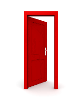  Arthur Birling - greed‘Just a knighthood of course’ (to Gerald)‘The Germans don’t want war’. Dramatic irony.‘Look Inspector, I’d give thousands, thousands…’Status important. Self-made man. Represents patriarchal attitudes & capitalism. Hubris. Tries to bribe Inspector at end. Sybil Birling - pride‘-Girls of that class!’ (Eva)‘You’re behaving like a hysterical child’ (to Sheila)‘a piece of gross impertinence – quite deliberate’ (about Eva)Importance of etiquette, ‘proper’ behaviour. Arguably sheltered/naïve. Superior. Thinks lower class should show respect.Eric Birling - lust‘Why shouldn’t they try for higher wages’‘I hate those fat old tarts’‘It’s what happened to the girl and what we all did that matters’Slightly distanced at start (seated downstage)Drunk (‘you’re squiffy’). Hints of anger & sexual violence. Changes at endSheila Birling - jealousy‘these girls aren’t cheap labour, they’re people’‘she was very pretty’‘It’s you two who are being childish – trying not to face the facts’Represents typical upper-middle class woman. Arguably trapped by gender conventions. Shows regret: breaks freeGerald Croft - adultery‘For God’s sake – don’t say anything to the Inspector’‘We’re respectable citizens not criminals’‘Everything’s all right now Sheila. What about this ring?’Represents aristocracy & privilege. Surface image of respectability, humility, false modesty. Doesn’t change: status quo kept.Edna the parlourmaid‘Ma’am’, ‘sir’‘Please, sir, an inspector’s called”/ ‘It’s Mr Croft’“‘All right, Edna. Show him in here. Give us some more light.”Represents the invisible working-class. Expected to silently serve. Symbolically lets Inspector in (working class brings social change)Inspector Goole -morality ‘burnt her inside out, of course’/ ‘chain of events’‘We don’t live alone. We are members of one body’ ‘If men will not learn that lesson, they will be taught it in fire & blood & anguishRole of catalyst: brings change reveals hidden secrets. God-like. Ghost? Could represent voice of Priestley/ morality/1945Eva Smith/ Daisy Renton‘a lively, good-looking girl’ - Mr Birling‘in a way she treated me - as if I were a kid’ Eric‘there are millions & millions of Eva Smiths…’Represents the universal oppression and suffering of working-class women. Spirited. Rebels against social expectations.Stage Directions:Props show wealth & status: champagne glasses‘heavily comfortable but not cosy and home-like’ – suggests trapped by social status & tradition.Lighting significance:‘Lighting should be pink & intimate’: nostalgic, rose-tinted view of life‘brighter & harder when Inspector arrives’: family ‘crimes’ will be revealedDramatic Irony:‘The Titanic, unsinkable, absolutely unsinkable’: emphasises hubris & entitlement of higher classes. Makes reader feel outraged & judge BirlingUse of Time: Play ends ‘full circle’: mankind doesn’t change. Idea of time repeating until lessons learned Inspector arrives as Birling gives capitalist viewDisinfectant motif: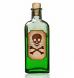 Motif of poison (bleach) represents toxic class structure harming working classes. But fresh start?The ring motif: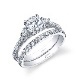 Ring symbolises tradition, patriarchy, ownership of women. Sheila returns ring. Eva refuses EricForm/Genre of play:Morality play exploring ideas of right & wrong. Also ‘Whodunnit’ crime: popular genre at the timeSet Design/doors:Closed doors can represent barriers. Dining room end Act 1 ‘door slowly opens’: truth is coming out.Metaphor of ‘walls’: symbolises class barriers /tradition. ‘Mother, you mustn’t try to build up a kind of wall between us & that girl’. Repetition Eva as ‘pretty’: Gendered world: women judged on looks. Eva exploitedRepetition ‘of course’: Goole echoes Mr B’s use of ‘of course’ exposes inevitability Eva’s deathSTART of play: false appearance of ‘perfect’, idealistic upper-middle class family. Priestley encourages 1945 audience to judge excessive wealth & façade of respectability. Foreshadowing: Mr Birling ‘as long as we…don’t…start a public scandal’ ‘Well?’ at end of Act1 echoes voice of audience questioning the family.HEART of play: CONTRAST of reactions of older & younger. Mrs B’s wall of superiority: ‘a trifle impertinent’ (to Goole) ‘You and I aren’t the same people who sat down to dinner here’, (Sheila to Gerald) signals moment of hope for next generation if honest & open and if gender/social walls broken.END of play: Act 3 builds to a climax of Birling façade destroyed: Mrs B ‘very distressed’, Mr B’s bribery offer, Eric ‘breaking point’. Inspector’s speech: moment possible redemption but Mr & Mrs B revert to earlier roles. Gerald’s key role in ignoring lesson (protecting his privilege). End call =‘they stare guiltily & dumbfounded’